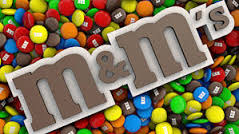 Quick WriteIn a well-developed paragraph, tell us:RED: something you do wellORANGE:  something about your childhoodYELLOW:  something you believe inGREEN:  something that makes you smile no			matter how many times you see itBLUE:  something you watch / listen toBROWN:  something you can’t live without